PLAN ZAJEĆLekcja 1
1. Wejście do sali i przywitanie z uczniami.
2. Omówienie krótko tematu o zbrodni katyńskiej i wspomnienie o postaci policjanta.
3. Quiz dotyczący zbrodni katyńskiej.
4. Przedstawienie postaci i zaprezentowanie filmiku. 
5. Podzielenie na grupy, których zadaniem będzie napisać z czym kojarzy im się patriotyzm.(przerwa)Lekcja 2
6. Wejście do sali po przerwie.
7. Zakomunikowanie o wyjściu na świeże powietrze.
8. Wykonanie zadań przez młodzież.                                       9. Pokaz samoobrony (dźwigni i przerzutów) przez uczennice XII LO i uczenie młodszych kolegów przedstawionych sposobów obrony.                                     10. Powrót do sali.                                                                     11. Podziękowanie za udział w żywej lekcji historii i pożegnanie z uczniami szkoły podstawowej.


ZADANIA :

1. Wymień 5 elementów umundurowania policjanta.
2. Wymień 5 cech, jakimi powinien cechować się dobry policjant, i dlaczego powinien takie posiadać?
4. Wymień 5 środków transportu jakimi poruszają się policjanci.
5. Wymień 3 zadania, jakimi zajmuje się Policja.
6. Kto ma pierwszeństwo? (zdj.)
7. W jakich sytuacjach można zwrócić się o pomoc do policji?
8. Czy praca policjanta jest łatwa? 
9. Czy praca policjanta jest bezpieczna?

Do 6 pytania:

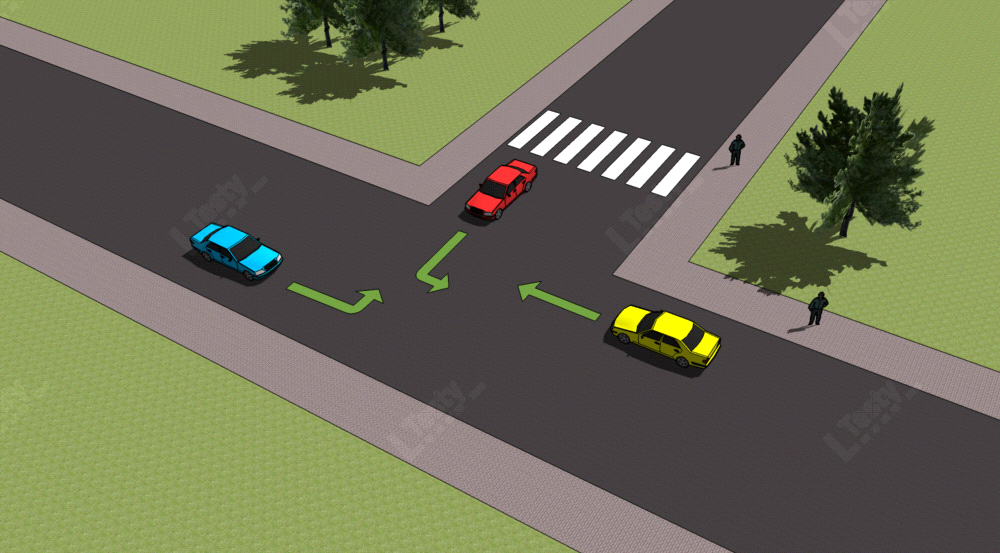 